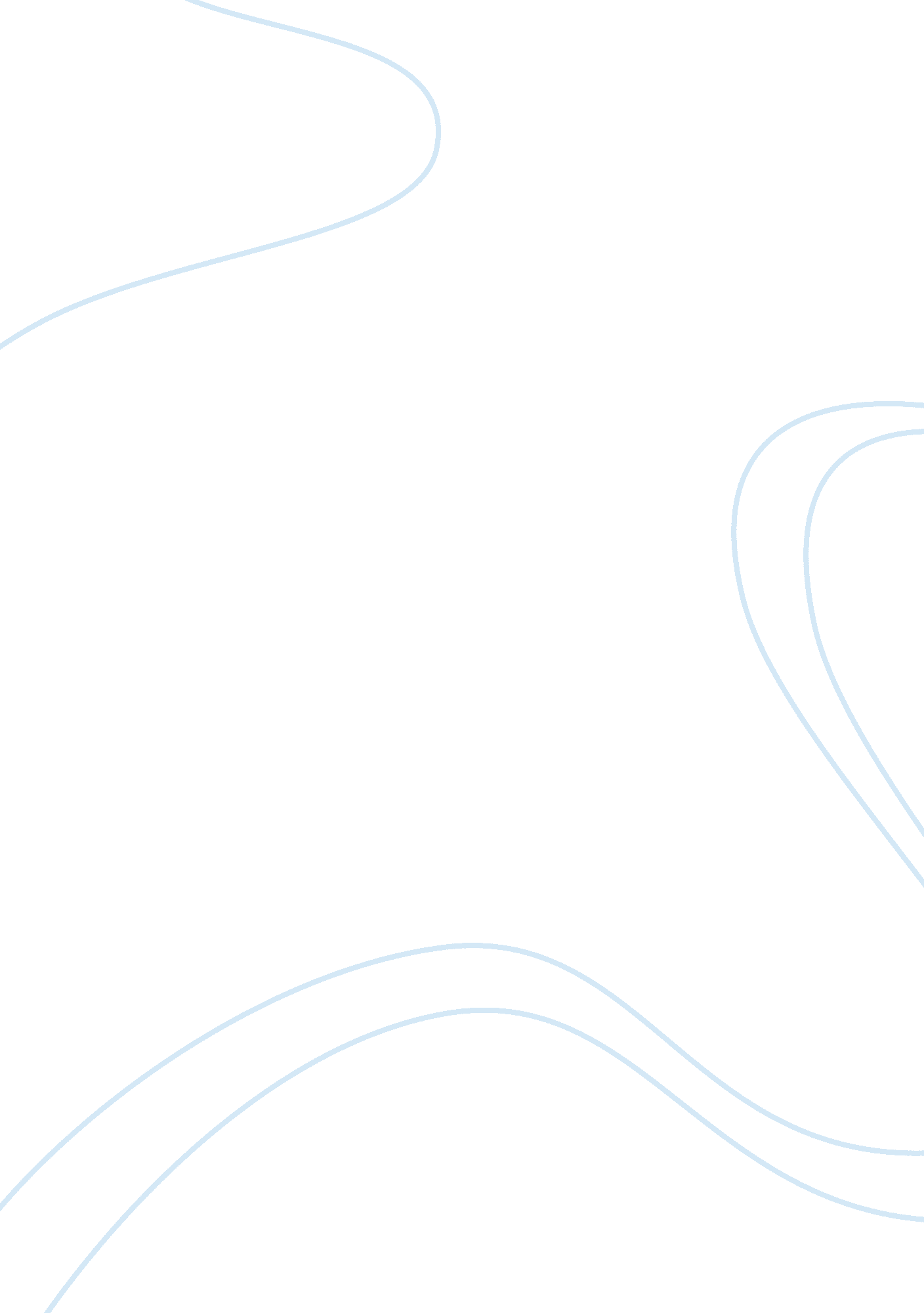 Learning armenian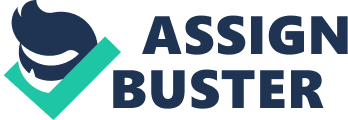 garoonspringkarmirred ONLEARNING ARMENIAN SPECIFICALLY FOR YOUFOR ONLY$13. 90/PAGEOrder NowashoonfallamarsummerzemerwinterseghantableatorchairserpichTowelpenakplatektalspoonsaprichhair dressermekanacardeprozschoolhargankrespectvorteghes ertumwhere are you goingashkhatelworkloghanalswimmingsovorellearnkanannchgreenpapadadinches uzumwhat do you wantkani tarekaneshow old are youanunet inchawhat is your namekani yerorteswhat grade are you ininch deprives ertumwhich school do you go toinch mekena es kshumwhat kind of car do you drivevorteghes ashkhatumwhere are you workingVorteghes aproomwhere do you liveMarzank sirumesdo you like sportsTechnik sirumesdo you like technologyinches ootoomwhat are you eatingyerpes knoomwhen do you sleepyerpes artnanoomwhen do you wake upyerpes dproz gnoomwhen do you go to schoolinchpes es ezgoomhow do you feeljghaynesare you maddkhoor esare you sadgnat loghazigo showerdoo ghekhtoresyou're so dirtyshat hognaz emIm so tired 